June 30, 2021								        	         VIA ELECTRONIC MAIL Re:	Cancellation - Request for Proposal N21-RFQ-026To All Potential Vendors:This letter is to inform you that pursuant to Section 3.12. Right to Cancel, of Request for Proposal (RFP) N21-RFQ-026, the State of Washington Consolidated Technology Services (CTS) is hereby canceling the RFQ.  Washington State has determined that continuing with the current version of the RFQ is not in the best interest of the state.  If you have any questions regarding the cancellation of the RFQ, please feel free to contact me via email at michael.callahan@watech.wa.gov or at (360) 407-8765.Sincerely,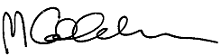 Michael Callahan